QA3224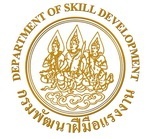 ใบขั้นตอนการปฏิบัติงานหลักสูตร  : ช่างยนต์    หลักสูตร  : ช่างยนต์    หน้า.......ใบขั้นตอนการปฏิบัติงานหน่วยการฝึก : เครื่องยนต์เบนซินหน่วยการฝึก : เครื่องยนต์เบนซินหน้า.......เรื่องระบบระบายความร้อนหัวข้อวิชา :  ระบบระบายความร้อน       หัวข้อวิชา :  ระบบระบายความร้อน       หัวข้อวิชา :  ระบบระบายความร้อน       เรื่องระบบระบายความร้อนงานย่อยที่  1งานที่  1งานที่  1วัตถุประสงค์ : เพื่อให้ผู้รับการฝึกสามารถถ่ายและเติมน้ำรวมทั้งตรวจระดับน้ำระบายความร้อนได้ถูกต้องถอดเปลี่ยนท่อยางหม้อน้ำได้ถูกต้องวัตถุประสงค์ : เพื่อให้ผู้รับการฝึกสามารถถ่ายและเติมน้ำรวมทั้งตรวจระดับน้ำระบายความร้อนได้ถูกต้องถอดเปลี่ยนท่อยางหม้อน้ำได้ถูกต้องวัตถุประสงค์ : เพื่อให้ผู้รับการฝึกสามารถถ่ายและเติมน้ำรวมทั้งตรวจระดับน้ำระบายความร้อนได้ถูกต้องถอดเปลี่ยนท่อยางหม้อน้ำได้ถูกต้องวัตถุประสงค์ : เพื่อให้ผู้รับการฝึกสามารถถ่ายและเติมน้ำรวมทั้งตรวจระดับน้ำระบายความร้อนได้ถูกต้องถอดเปลี่ยนท่อยางหม้อน้ำได้ถูกต้องวัตถุประสงค์ : เพื่อให้ผู้รับการฝึกสามารถถ่ายและเติมน้ำรวมทั้งตรวจระดับน้ำระบายความร้อนได้ถูกต้องถอดเปลี่ยนท่อยางหม้อน้ำได้ถูกต้องวัสดุ อุปกรณ์ และเครื่องมือ :ท่อยางหม้อน้ำพร้อมเข็มขัดรัดถุงมือผ้าและผ้าทำความสะอาดประแจแหวน ประแจปากตาย ประแจกระบอกไขควงปากแบนไขควงแฉกเครื่องยนต์ฝึกสภาพสมบูรณ์วัสดุ อุปกรณ์ และเครื่องมือ :ท่อยางหม้อน้ำพร้อมเข็มขัดรัดถุงมือผ้าและผ้าทำความสะอาดประแจแหวน ประแจปากตาย ประแจกระบอกไขควงปากแบนไขควงแฉกเครื่องยนต์ฝึกสภาพสมบูรณ์วัสดุ อุปกรณ์ และเครื่องมือ :ท่อยางหม้อน้ำพร้อมเข็มขัดรัดถุงมือผ้าและผ้าทำความสะอาดประแจแหวน ประแจปากตาย ประแจกระบอกไขควงปากแบนไขควงแฉกเครื่องยนต์ฝึกสภาพสมบูรณ์วัสดุ อุปกรณ์ และเครื่องมือ :ท่อยางหม้อน้ำพร้อมเข็มขัดรัดถุงมือผ้าและผ้าทำความสะอาดประแจแหวน ประแจปากตาย ประแจกระบอกไขควงปากแบนไขควงแฉกเครื่องยนต์ฝึกสภาพสมบูรณ์วัสดุ อุปกรณ์ และเครื่องมือ :ท่อยางหม้อน้ำพร้อมเข็มขัดรัดถุงมือผ้าและผ้าทำความสะอาดประแจแหวน ประแจปากตาย ประแจกระบอกไขควงปากแบนไขควงแฉกเครื่องยนต์ฝึกสภาพสมบูรณ์ขั้นตอนการปฏิบัติงานคำอธิบายข้อควรระวัง1. ถอดฝาปิดหม้อน้ำออก2. ถ่ายน้ำออกจากหม้อน้ำ3.4.5.6.7.8. ทำความสะอาดพื้นที่ เครื่องจักร อุปกรณ์และเครื่องมือพร้อมจัดเก็บ1. ใช้มือหมุนฝาหม้อน้ำ โดยใช้ผ้าจับที่ฝาแล้วบิดคลายล็อกฝาหม้อน้ำตามเข็มนาฬิกา แล้วดึงออก2.....ห้ามเปิดฝาหม้อน้ำขณะเครื่องยนต์ร้อน ต้องรอจนกว่าเครื่องยนต์เย็น